Lerne Adams FoundationOrganizational profileEmpowering communities towards prosperity!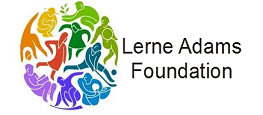 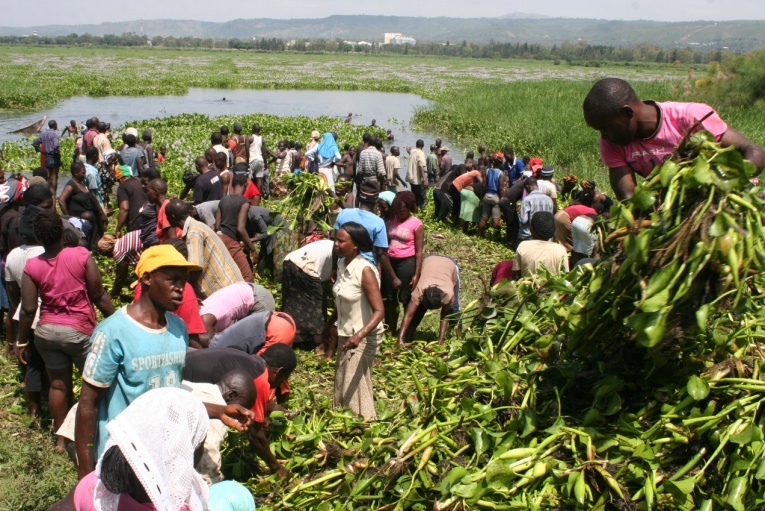 Republic of KenyaContact address I Project and operations managerLerne Adams Foundation (LAF)Lake Victoria RegionP.O.Box1740 -40100KISUMUTel: +254 713 736700/+254722116416E:info@lerneadamsfoundation.orgwww.lerneadamsfoundation.org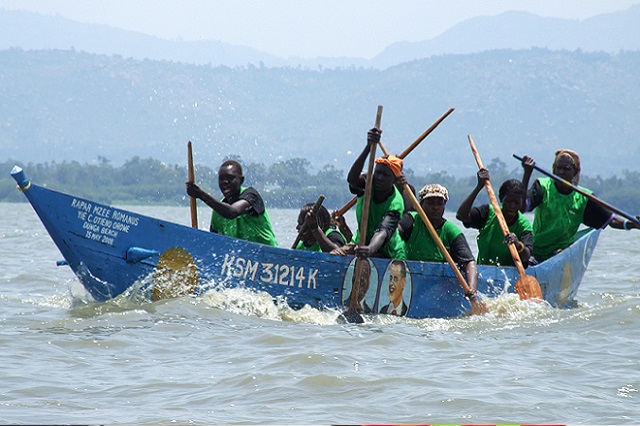 We spare no effort in offering livelihood transformation.Every day, our team of professionals ensures better lives for the communities living around LakeVictoria regionby focusing on Green Growth ,Education & Youth mentorship, Community health & sanitation, Food security &  Nutrition ,Water infrastructure development and Women empowerment &advocacyOUR VISIONSustainable development for the marginalized through integrated environmental and one health approach  while focusing on equity and human dignityOUR MISIONTo maximise productivity and self-reliance among the rural communities by availing opportunities for resource poor households through improved access to human development opportunities.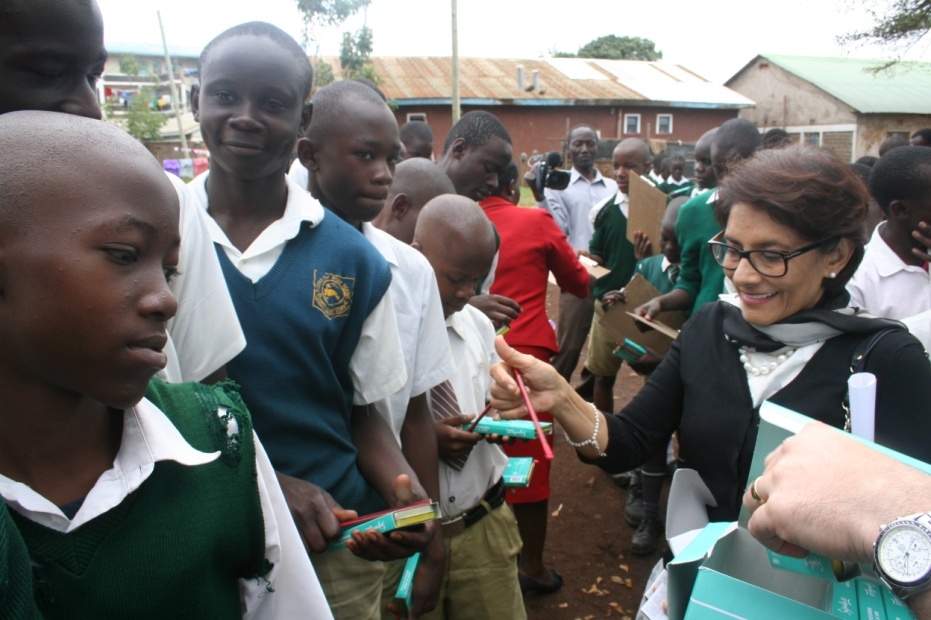 Let’s make the world better, togetherLerne Adams foundation partners with like-minded organizations and individuals in executing sustainable programs related to food security & nutrition, community health &  sanitation, Education & youth mentorship and green growth We are fulfilling this vision by employing latest technological innovations, participatory community approaches and collaborations with governments and research institutions. Join us today!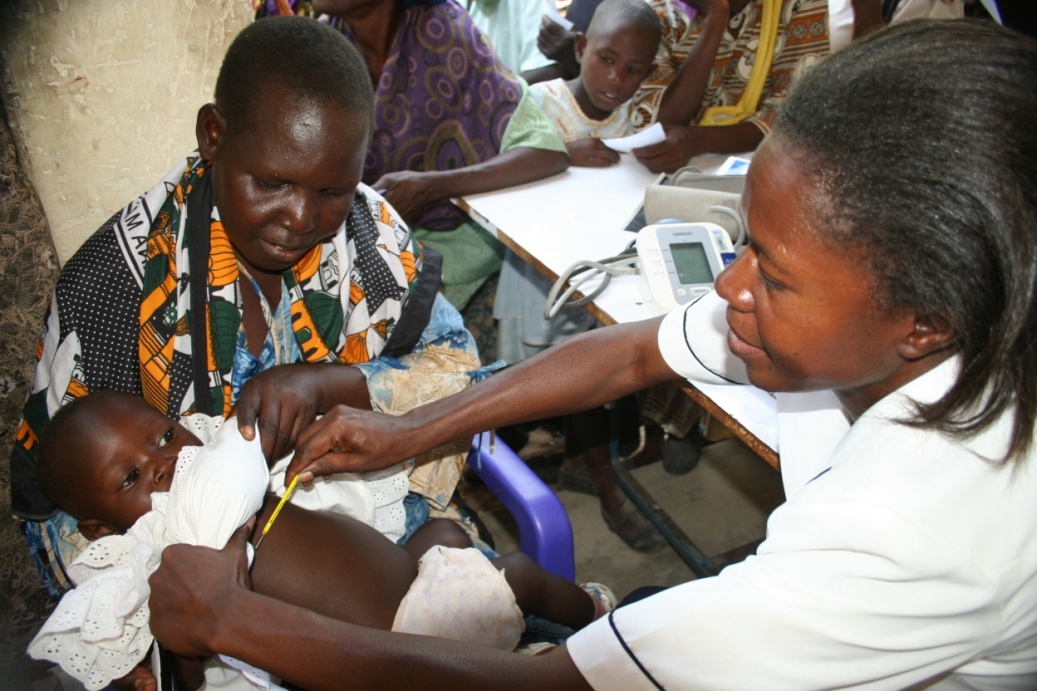 Community health restoration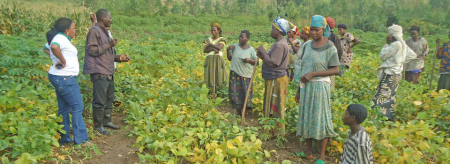 A food secure people is our key drive Board of DirectorsMeet our executive team, board, and advisory members.Lerne Adams Foundation comprises of Board of Directors/Management Committee (Executive committee). The Board of Directors, being the paramount organ of the organization with the mandate of decision making in the organization. The board is made up of management committee team that implements the resolutions and decisions of the organization  and executes the daily activities and decisions of the organization.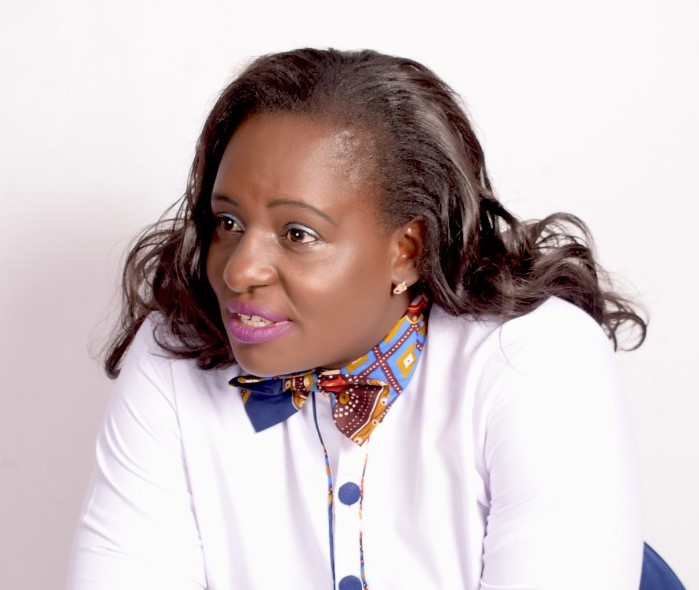 ‘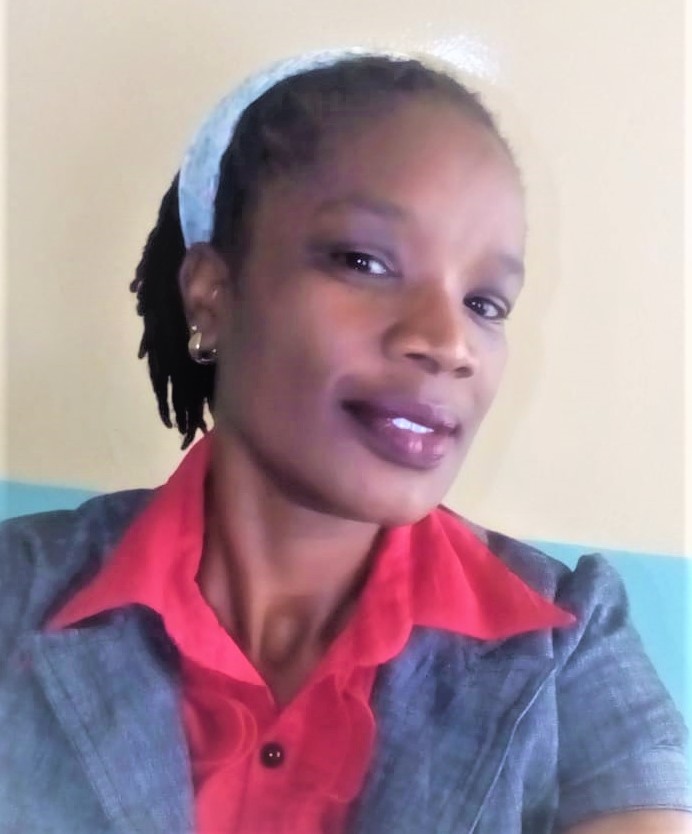 What We DoLerne Adams Foundation is founded on an integrated six (6) pillar approach to sustainable development including Green Growth, Education& Youth mentorship, Community health &sanitation, Food security & Nutrition  and Water infrastructure development and Women empowerment &advocacy Green Growth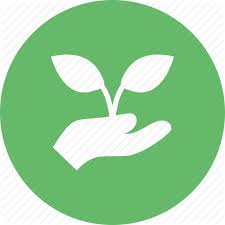 Education and youth mentorship 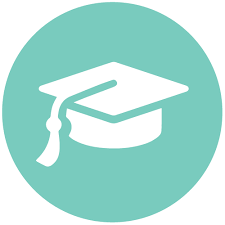 Community health and sanitation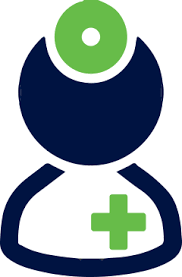 Food security and Nutrition 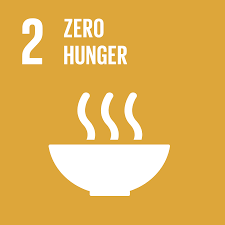 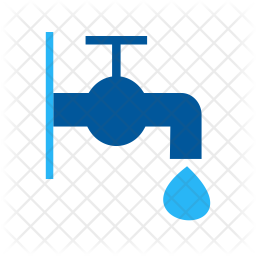 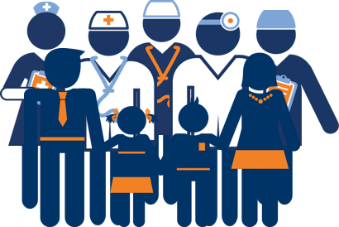 Our FinancialsTransparency & Accountability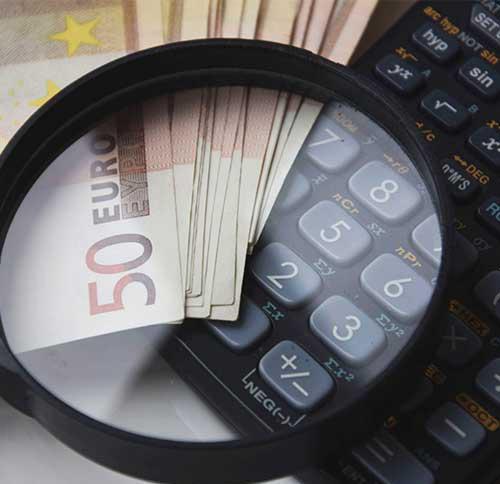 We are committed to a policy of transparency and disclosure by ensuring that key financial information is publicly available with guarantees of good management.FINANCIAL INFORMATIONLerne Adamstakes great pride in the financial efficiency and accountability. We work to maximize the value of every Shilling we receive from our development partners. More than 90 percent of our expended resources - among the highest of all philanthropic organizations - support our poverty-fighting projects around L.Victoria region. Less than 10 percent of expended resources go toward administrative and fundraising costs:Take a sneak preview of our financial policyStructure of funding and collaboration Lerne Adams Partnerships with development partnersAgents of change and institutionsFinanciers and Special SponsorsLerne Adams implementation organogram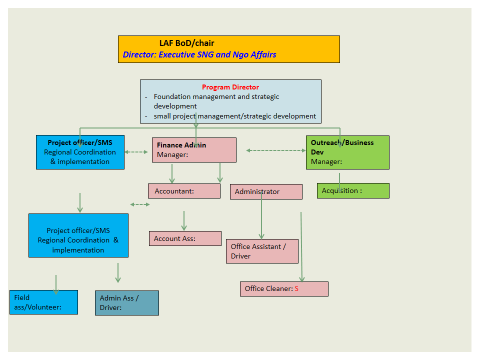 